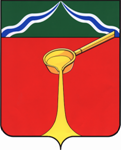 Калужская областьАдминистрация муниципального района«Город Людиново и Людиновский район»П О С Т А Н О В Л Е Н И Еот  «21 »  10  2020 г.					                                                          №1236О внесении изменений в постановление администрациимуниципального района «Город Людиново и Людиновский район» от 26.10.2018 г. № 1546 «О создании межведомственной комиссии по признанию помещения жилым помещением, жилого помещения непригодным для проживания и многоквартирного дома аварийным и подлежащим сносу или реконструкции, расположенных на территории городского поселения «Город Людиново»  В соответствии с постановлением Правительства РФ от 28.01.2006 г. №47 «Об утверждении Положения о признании помещения жилым помещением, жилого помещения непригодным для проживания, многоквартирного дома аварийным и подлежащим сносу или реконструкции, садового дома жилым домом и жилого дома садовым домом» (в ред. постановления Правительства РФ от 27.07.2020 г. № 1120), администрация муниципального района «Город Людиново и Людиновский район» ПОСТАНОВЛЯЕТ:1. Внести в постановление администрации муниципального района «Город Людиново и Людиновский район» от 26.10.2018 г. № 1546 следующее изменение: 1.1.Пункт 2 настоящего постановления изложить в новой редакции (прилагается). 2. Настоящее постановление подлежит опубликованию в установленном законом порядке.3. Контроль за исполнением настоящего постановления возложить на заместителя главы администрации муниципального района Е.И. Шарова. 4. Настоящее постановление вступает в силу со дня официального опубликования.Врио главы администрациимуниципального района							  	         Д.М. Аганичев      	Утвержден постановлением администрации муниципального района«Город Людиново и Людиновский район»от   21.10.2020     г.  № 1236_ СОСТАВМежведомственной комиссии по признанию помещения жилым помещением, жилого помещения непригодным для проживания и многоквартирного дома аварийным и подлежащим сносу или реконструкции, расположенных на территории городского поселения «Город Людиново»Председатель комиссии                               Шаров Евгений Иванович –заместитель главы администрациимуниципального районаЗаместитель председателя комиссии          Петрова Наталья Александровна –заместитель главы администрациимуниципального районаСекретарь комиссии                                     Ермакова Елена Егоровна–ведущий эксперт отдела по управлениюжилищным фондом и работе с населениемЧлены комиссии                                           Абрамова Инна Ивановна –ведущий эксперт отдела по управлениюжилищным фондом и работе с населениемТараненко Анатолий Юрьевич –начальник отдела архитектуры иградостроительстваЛисина Лилия Александровна –директор МКУ «Людиновская служба заказчика»(по согласованию)Блинова Галина Александровна –директор Людиновского филиала Казенногопредприятия «Бюро технической инвентаризации»(по согласованию)Лузанчук Надежда Александровна –начальник территориального отдела УправленияРоспотребнадзора по Калужской области вЛюдиновском, Жиздринском, Хвастовичском,Ульяновском районах (по согласованию)Кауков Константин Александрович –начальник МО и ПР Людиновского, Думиничского,Жиздринского и Хвастовичского районов УНД и ПРГУ МЧС России по Калужской области(по согласованию)